Géom    - Symétrie axiale (2)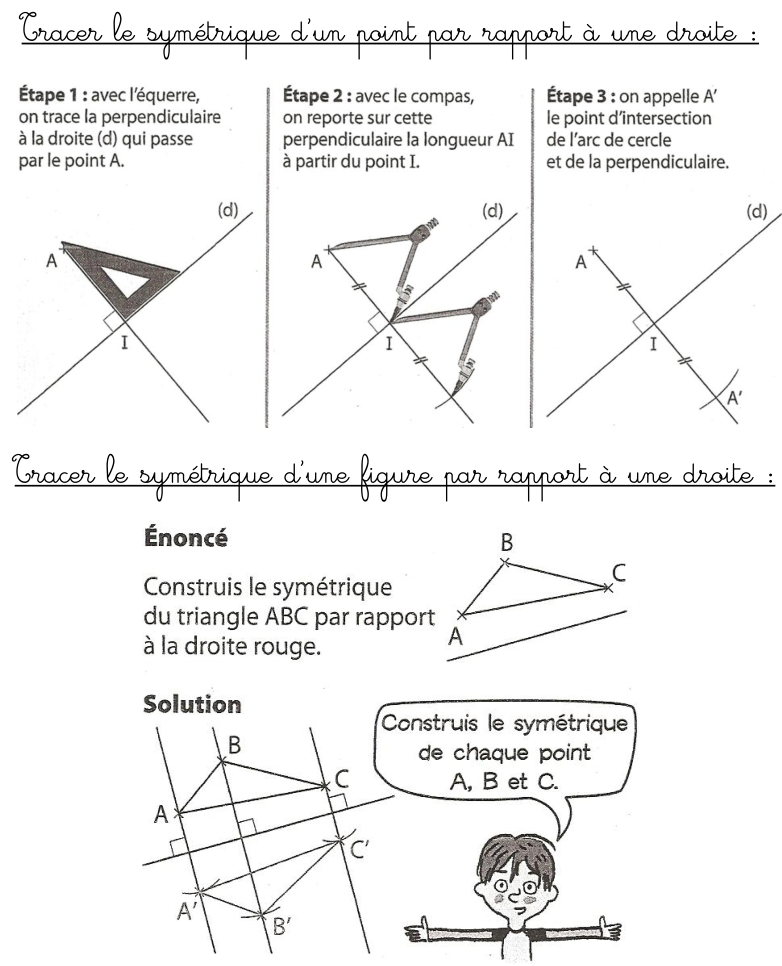 